MHS STEM Scholarship Application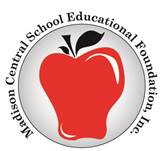 Applicant Name: _________________________________________________________________Address: __________________________________________________________________
	(Street)					(City)		(State)		(Zip)GPA (unweighted w/ Bonus)____________School of Choice ____________________________________________________
Please review the MHS STEM Scholarship criteria.  Please attach a resume with your:Education/Career goalsSummary of high school honors, school activities, community serviceEmployment history Please attach a brief essay about why you decided to pursue a career in a STEM field.  One letter of recommendation from a non-relative is also required.Applications MUST be sent electronically to madisoneducationalfoundation@k12.sd.us